Van de boer naar je bord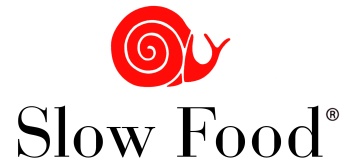 Grootstal juni 2020Interview Bas PoolIn mei 2020 is het programma “Van de boer naar je bord” op Grootstal officieel gestart. 
Dat betekent dat degenen die oogsten op “Het Heerlijke Land” ook wekelijks zuivel, kaas en brood kunnen bestellen en ophalen op Grootstal. De komende weken worden op de website een aantal interviews geplaatst. Het derde interview is met Bas Pool van geitenboerderij ‘t Ketelbos uit Groesbeek. De boerderij heeft een beknopte website (www.ketelbos.nl) en een FaceBook pagina met mooie foto’s. Ook aan Bas hebben we nog wat vragen.Hoeveel geiten hebben jullie? 
135 melkgeiten, 40 jaarlingen, 25 lammetjesJullie bedrijf is ook een zorgboerderij, wat is belangrijker, kaas maken of zorg verlenen?Dat is moeilijk te zeggen. Beide bedrijfstakken versterken elkaar in zo´n mate dat ze beide niet meer weg te denken zijn op ons bedrijf. De afwisseling tussen werken met dieren en werken met mensen maakt het bedrijf voor ons veelzijdig en uitdagend. Komen jullie zelf van de boerderij? Ja, zowel Lotte als ik zijn opgegroeid op een melkveebedrijf.Waarom doen jullie mee met het project op Grootstal?Directe afzet naar de consument en dan ook nog lokaal vind ik altijd interessant. Ons doel is om onze kaas zoveel mogelijk lokaal te verkopen. En soms is het dan best zoeken naar waar je klanten kan bereiken. Ik denk dat ons bedrijf en onze producten goed passen bij deelnemers van Het Heerlijke Land.Jullie zijn terecht trots op jullie producten, wil je er nog iets over kwijt?Ik nodig iedereen uit eens een kijkje te komen nemen op onze boerderij. Op onze website vind je de openingstijden van de boerderijwinkel, de boerderij en de geiten zijn dan ook te bezichtigen. Je kunt dan zien hoe wij de dieren houden die de melk leveren voor de kaas. Daarnaast, we verkopen ook geitenvlees. Op de website staat wat we verkopen en voor welke prijs. Eventueel ook te bestellen en af te halen op Grootstal. Voor meer info stuur een mailtje naar info@ketelbos.nlMeer informatieOver het programma van de boer naar je bord op www.hetheerlijkeland.nl 
Voor al je vragen over dit programma kun je Rob Cozzi bereiken via rijnzoet@slowfood.nl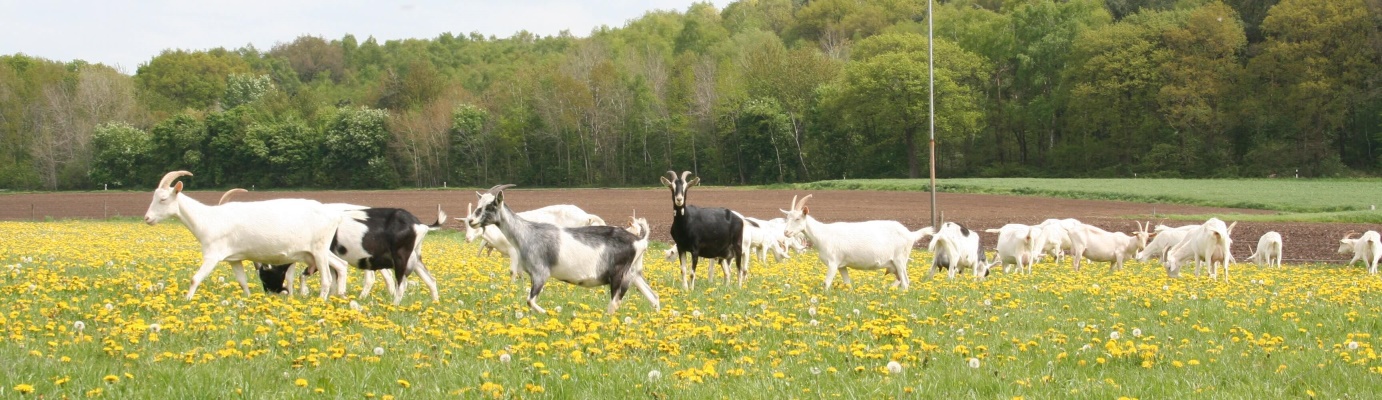 